Sibar Institute of Dental Sciences, Guntur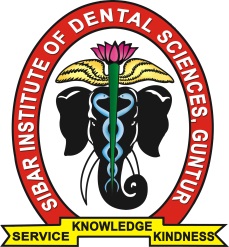 Faculty Self-Appraisal Form (From January, 2021 to December, 2021)Name of the Faculty	: Designation	:Department	:      _______________________________________________________________________I) Teaching Activities  II) Participation in Teacher Training / Faculty Development ProgramsIII)	No. of Undergraduate Students Guided for Scientific Presentations in Medhomadhan / State / National / International Conferences IV)	No. of UG Student Research Projects Guided for UGSRS/STS program V)   Scientific Papers published in Pubmed / Scopus / Web of Science / 
  UGC CARE listed Journals   VI) 	Ongoing & Completed Funded Research ProjectsVII) 	Submission of Research Proposals to Govt. Recognized / International Funding AgenciesVIII) 	Punctuality IX)	In time Completion of Designated Activities (Duties in Various College Committees)  X) 	Number of National / International Conferences attended / presented:Date :		Signature of the Faculty_______________________________________________________________________(For Office Use)Nature of ActivityAPI score allottedSelf-Appraisal scoreVerified API scoreLectures taken v/s percentage of Lectures allocated 
        Total No. of Lectures allocated : Total No. of Lectures taken :100% compliance = 10 points       No. of Programs attendedAPI score allottedSelf-Appraisal scoreVerified API score4 Programs = 10 points(Participation in 1 Teacher Training Program & 3 Faculty Development Programs are Mandatory)        Name of the Student / Title of Scientific Presentation / Event API score allottedSelf-Appraisal scoreVerified API score4 Presentations guided = 
10 points       Name of the Student / Title of Research Project API score allottedSelf-Appraisal scoreVerified API score1 Research Project guided = 10 points       No. of Papers published 
(as first author) with their Link of the recognition in UGC enlistment of the JournalAPI score allottedSelf-Appraisal scoreVerified API score2 Publications = 10 points(2 Publications are Mandatory – Every additional publication will score 5 points)        Title of the Research Project / Name of the Funding Agency / Amount of Grant received API score allottedSelf-Appraisal scoreVerified API score1 Funded Research Project = 
10 points        Title of the Research Project / Name of the Funding AgencyAPI score allottedSelf-Appraisal scoreVerified API score2 Submitted Research Proposals = 
10 pointsWhether following the Timings of the College  API score allottedSelf-Appraisal scoreVerified API score100 % Compliance = 10 pointsNature of Activity   API score allottedSelf-Appraisal scoreVerified API score100 % Compliance = 10 pointsNumber of National / International Conferences attended / presentedAPI score allottedSelf-Appraisal scoreVerified API score2 conferences attended = 5 points1 presentation = 5 points